ПРОЕКТ-СТАРТАП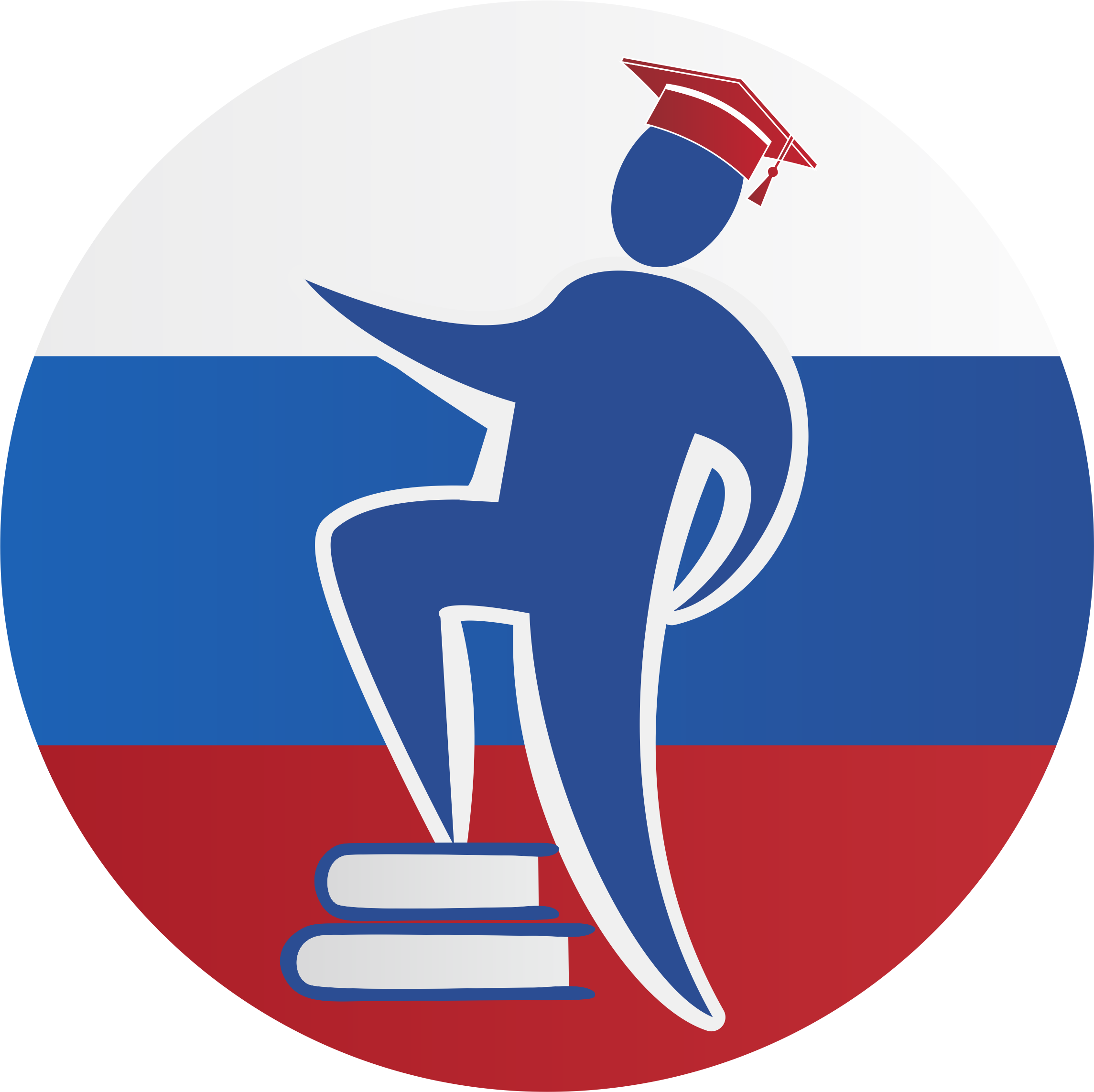 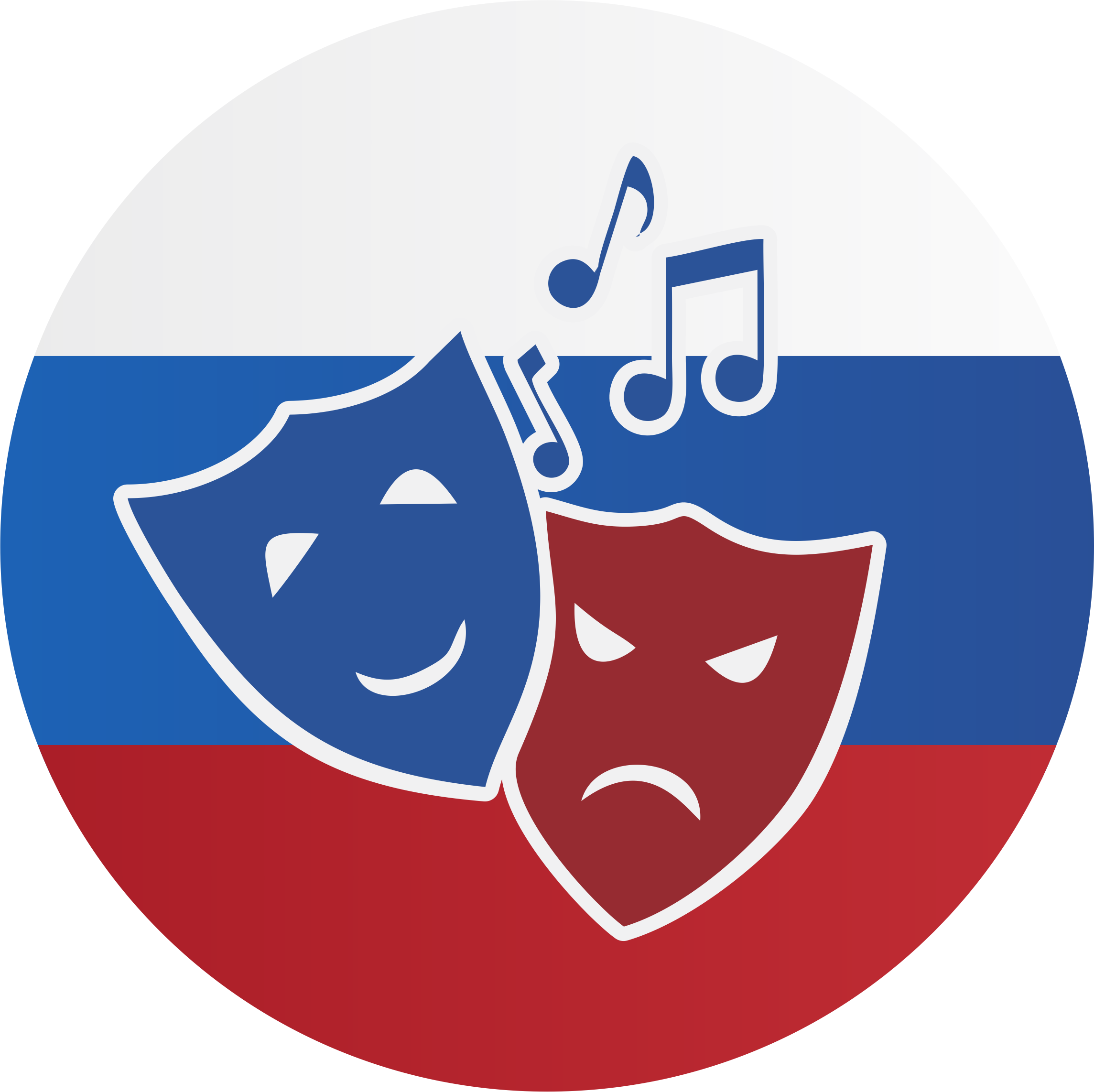 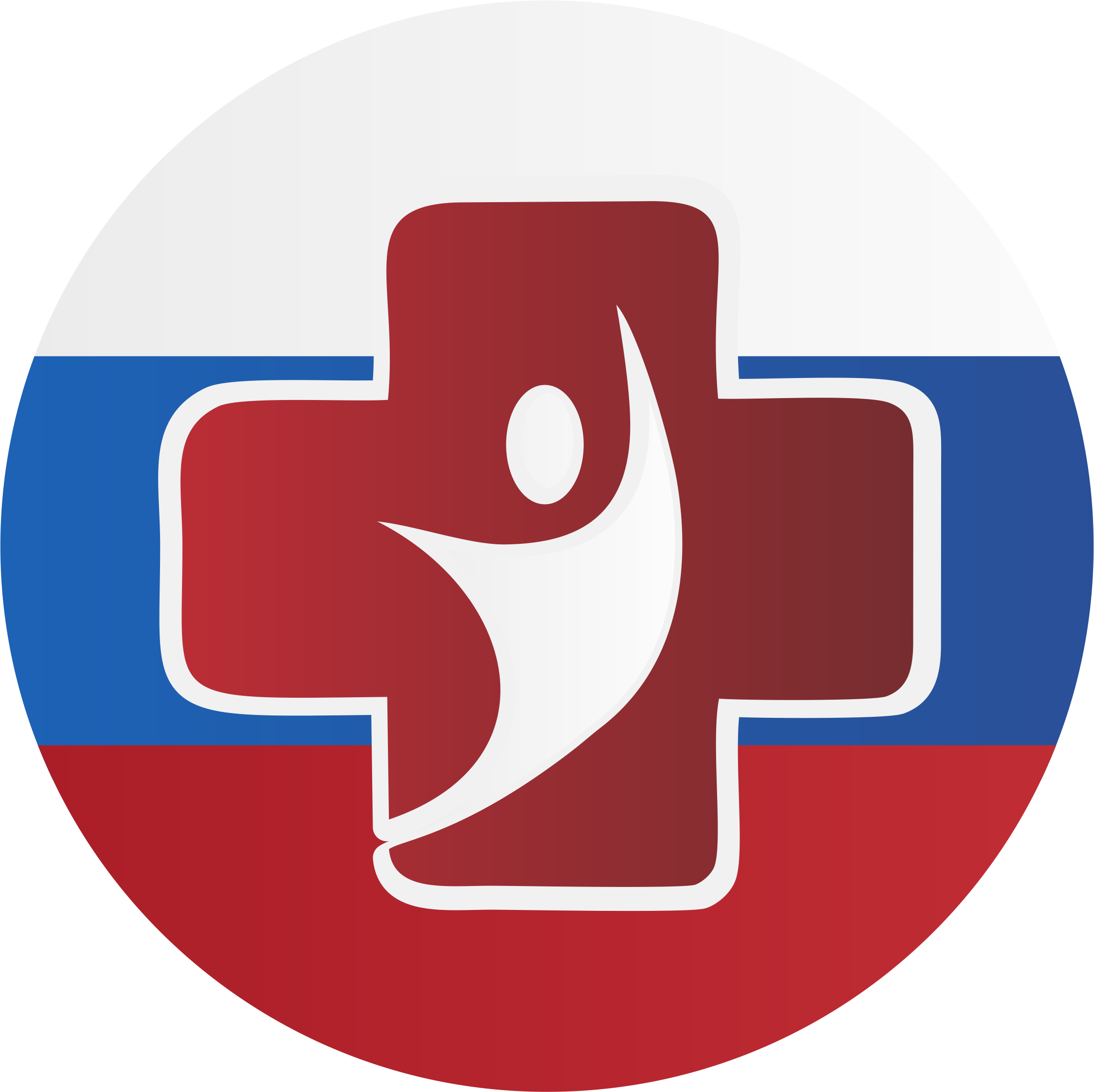 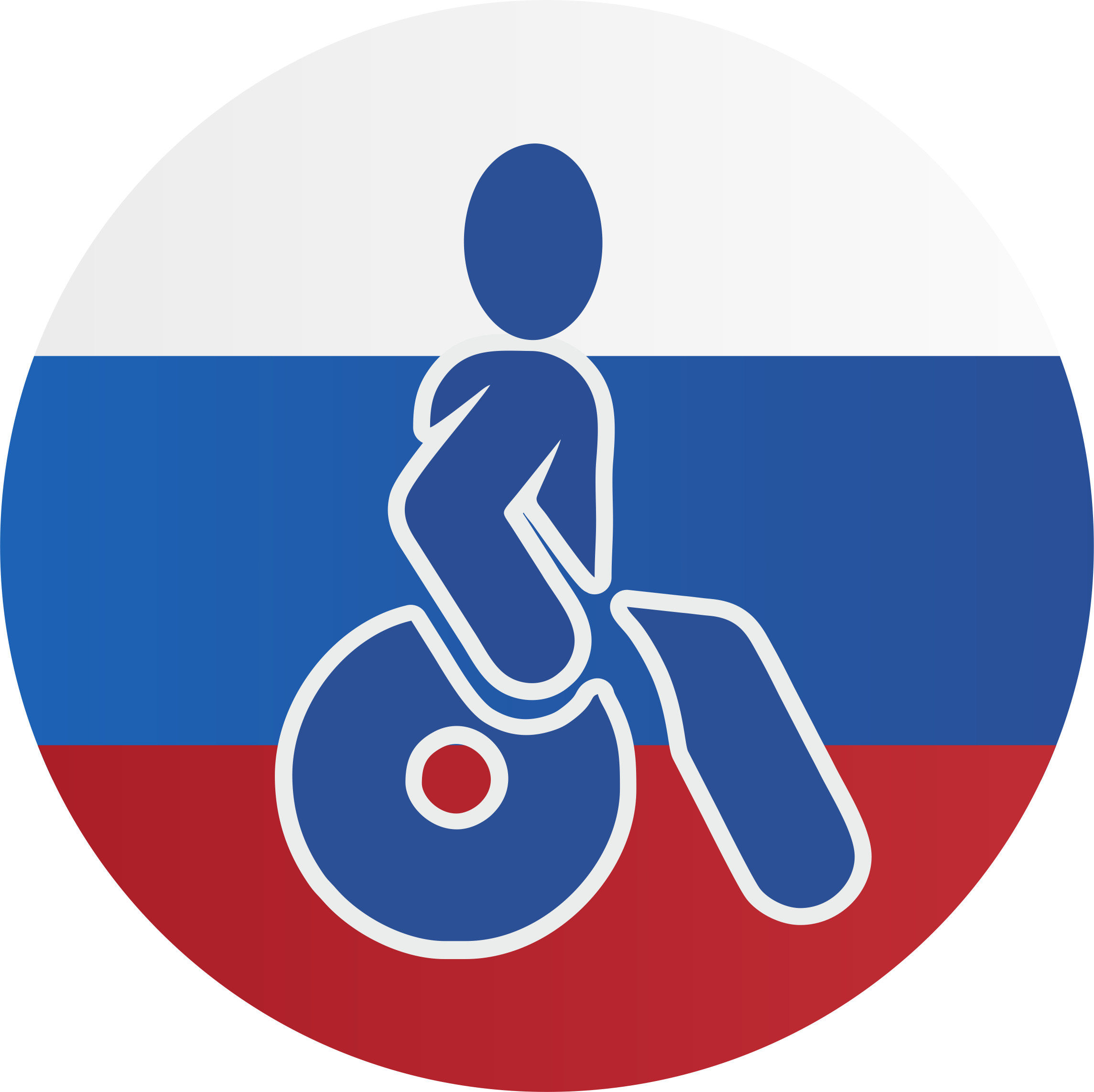 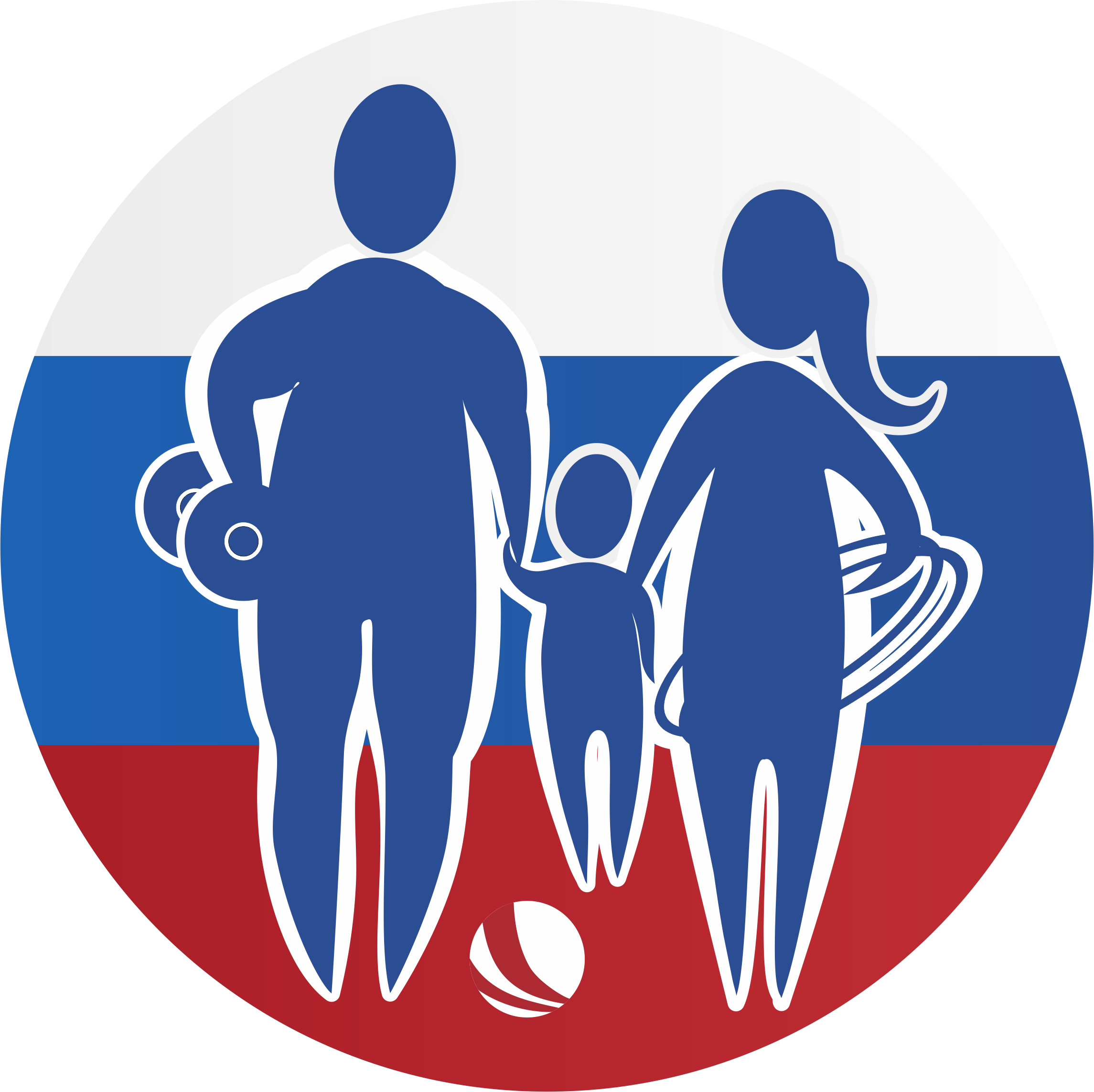 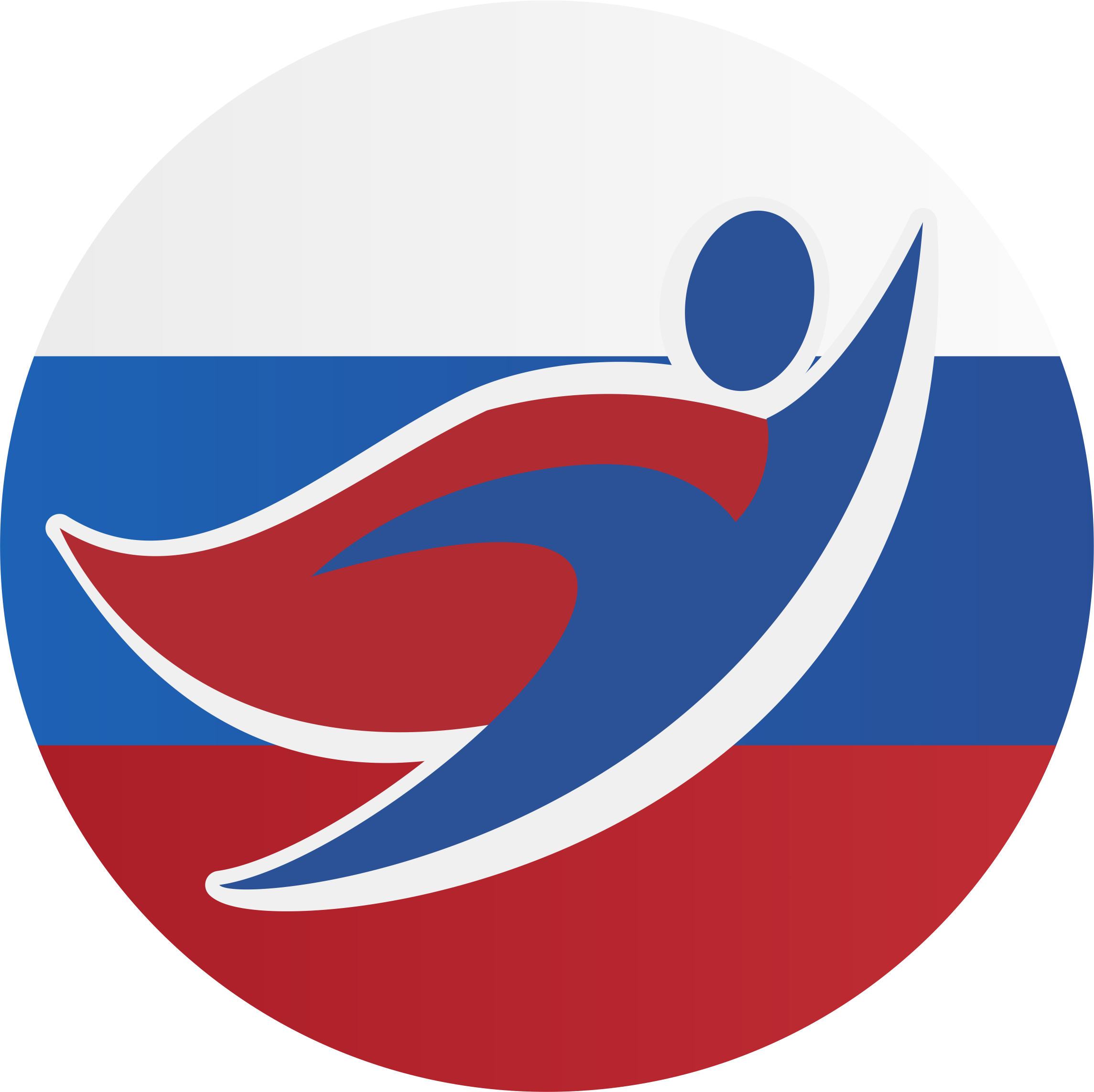 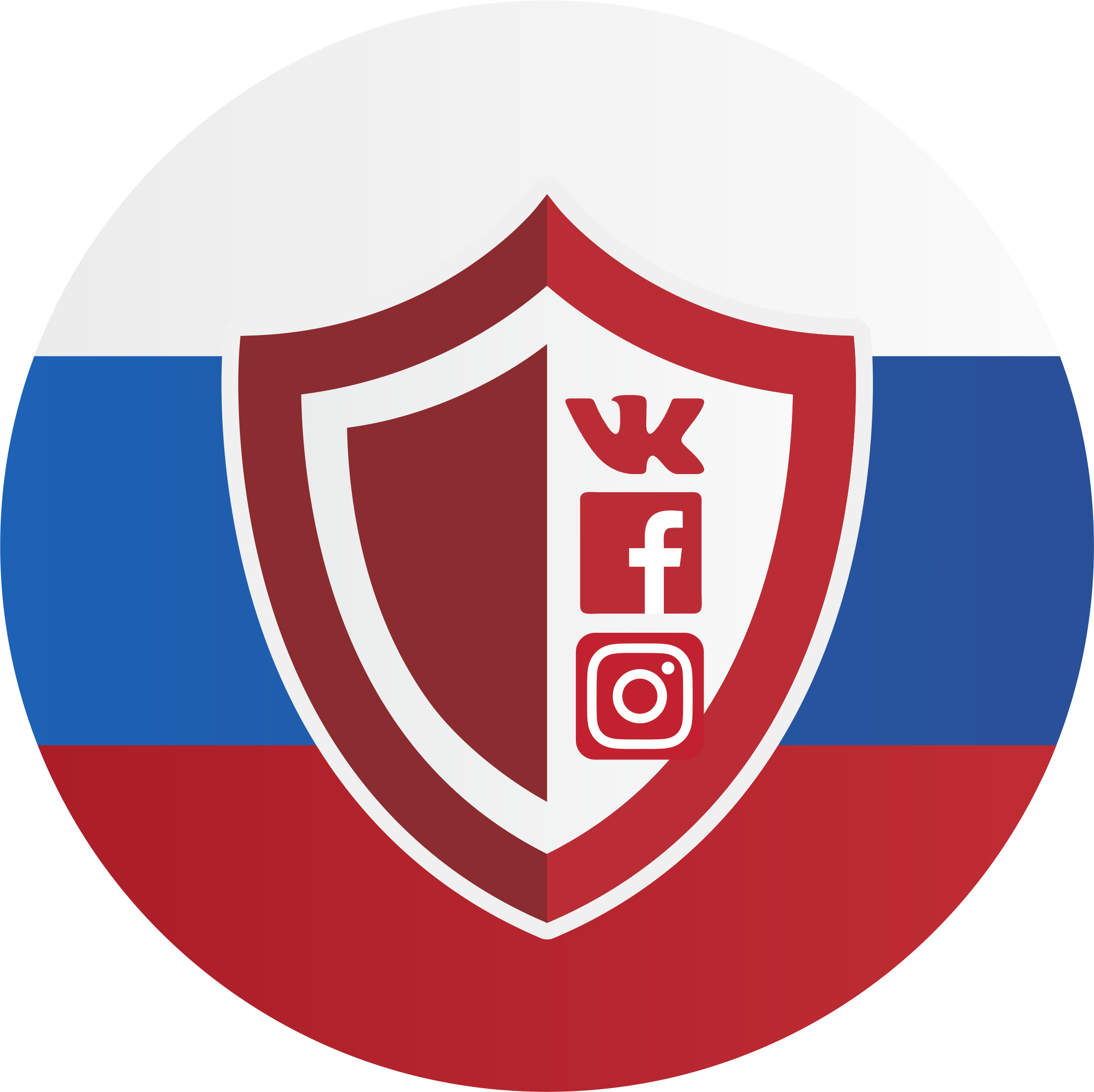 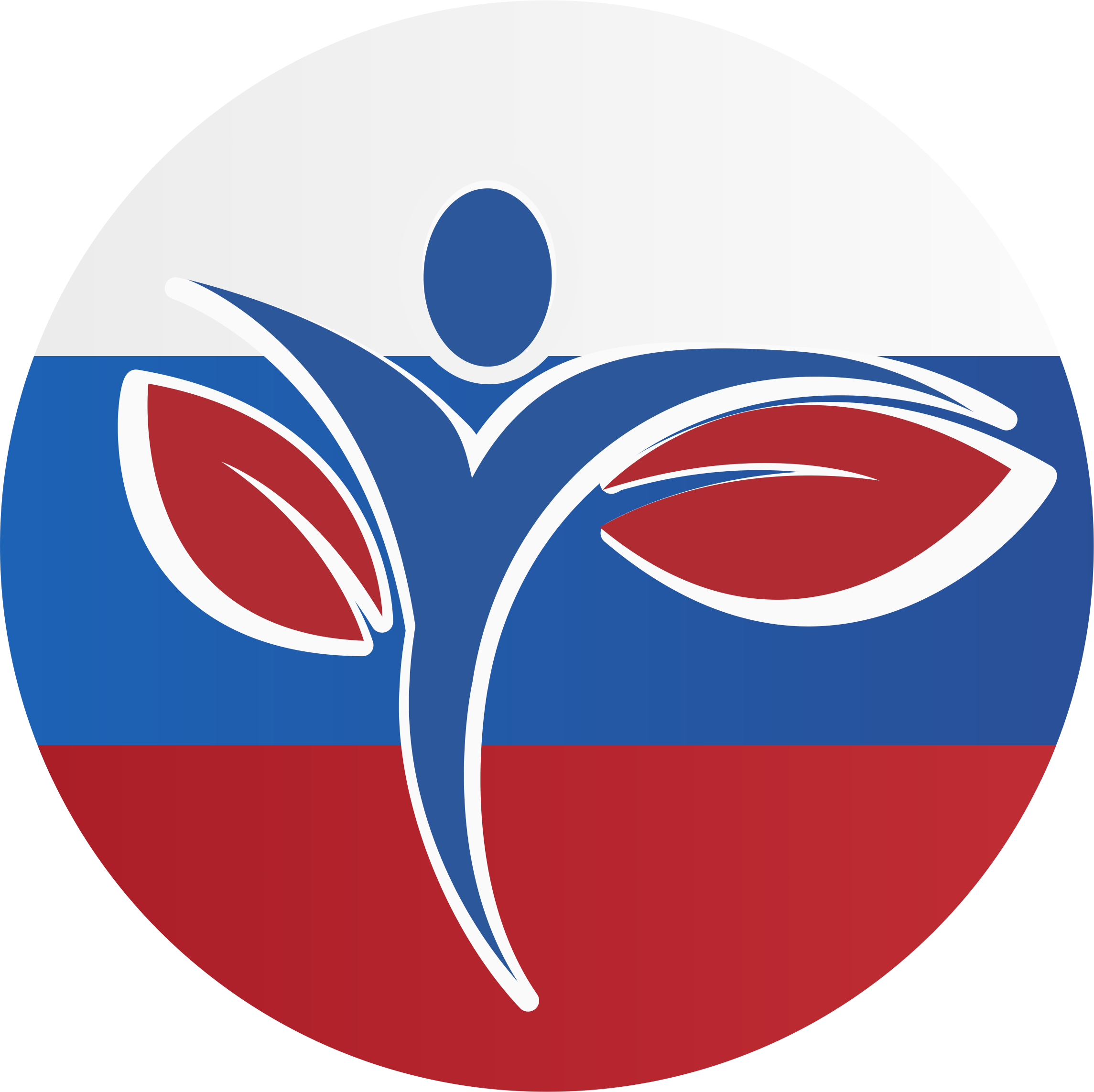                               2035           СТРАТЕГИЯ  ДОЛГОСРОЧНОГО  РАЗВИТИЯ  ГРАЖДАНСКОГО  ОБЩЕСТВА  В ОБЛАСТИ  РАЗНЫХ СФЕР  СОЦИАЛЬНОЙ           ПРИНАДЛЕЖНОСТИ  ГРАЖДАН               ЧЕЛЯБИНСКОЙ  ОБЛАСТИ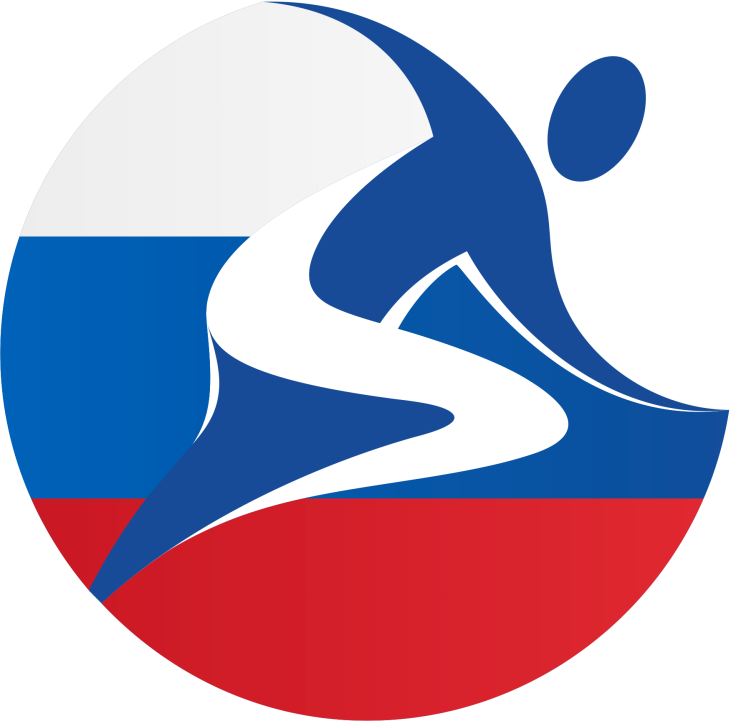 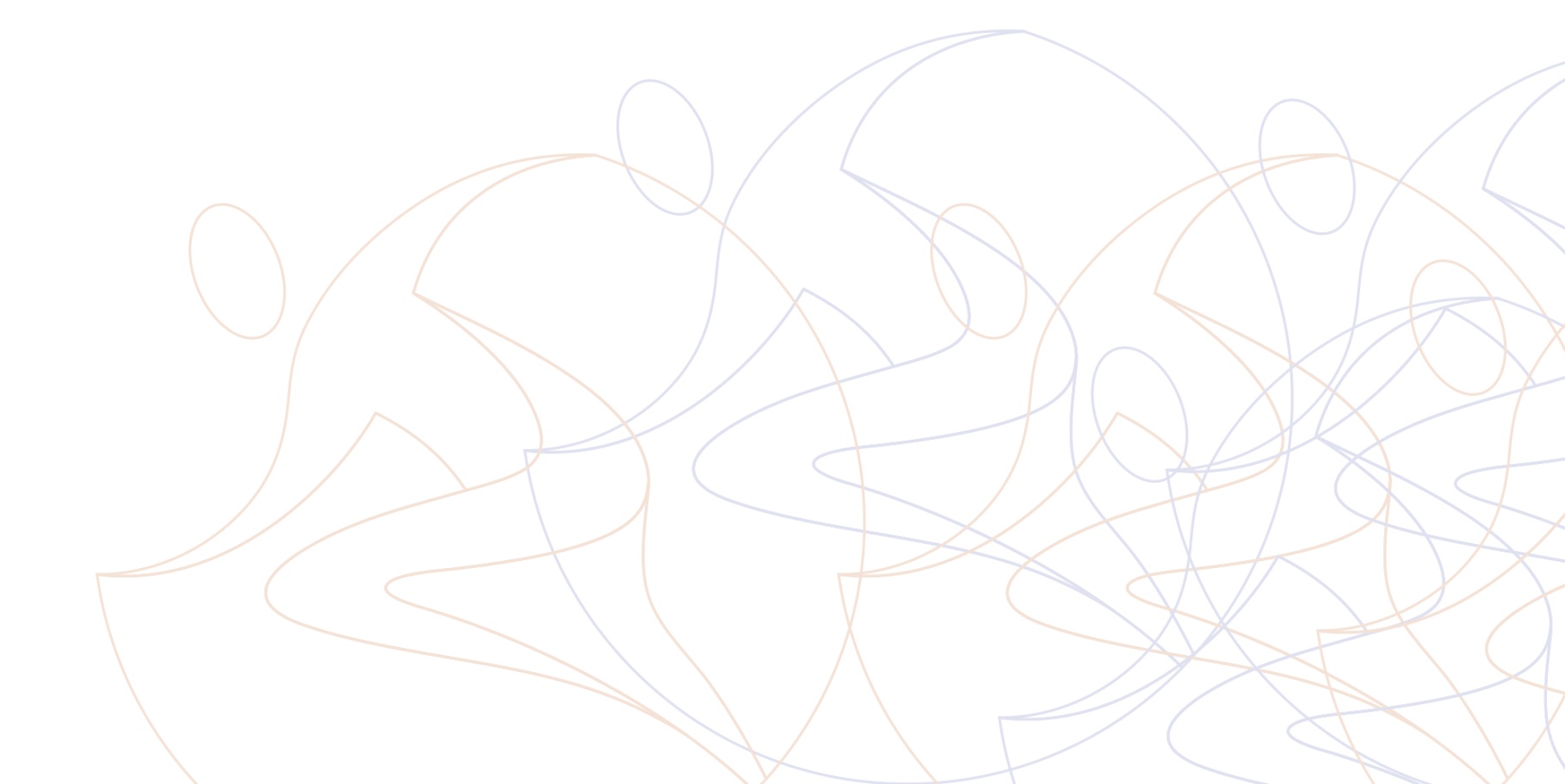 Содержание1.Схема. Региональная стратегия развития гражданского общества Челябинской области. 2.Схема. Региональный центр содействия и развития института гражданского общества Челябинской области.3.Основы стратегии развития гражданского общества в области приоритетных социальных направлений.4.Определение и Признание. Финансовое обеспечение. Взаимодействие и Соглашение. Информированность. СМИ.5.Основные цели общественного гражданского института  Челябинской области. Концепция  стратегии  развития  гражданского института  в обществе, политике и власти.6.Основные  задачи гражданского Института в области приоритетных социальных направлений Челябинской области.7.Организация работы гражданского Института в составе рабочих Комиссий  при Общественной палате, Министерствах, Правительстве и Муниципальных образованиях Челябинской области.8.Принципы осуществления гражданского института и его структурными подразделениями общественного контроля.9.Принципы гражданского Института  и его структурных подразделений гражданского контроля. 10.Принципы гражданского Института  и его структурных подразделений осуществления общественной экспертизы. 11.Принципы гражданского Института  и его структурных подразделений общественной экспертной деятельности.12.Принципы формирования гражданского Института в составе рабочих Комиссий при Общественной палате, общественных Советах при Министерствах и Правительстве  Челябинской области.13.Принципы взаимодействия гражданского Института в составе общественных Советов при Правительстве, Общественной палате, Министерствах Челябинской области и органов государственной власти.14.Принципы сотрудничества гражданского Института и его структурных подразделений и гражданского общества с Министерствами Челябинской области, и органов государственной власти.15.Функции гражданского Института в составе общественных Советов при Правительстве, Общественной палате, Министерствах Челябинской области и органов государственной власти.16.Функции по содействию конструктивного взаимодействия с органами государственной власти и гражданским Институтом. 17.Функции в сфере координации процесса публичного обсуждения законопроектов в области приоритетных социальных направлений.18.Функции гражданского Института в составе общественных Советах при  Правительстве, Общественной палате, Министерствах в сфере защиты прав и свобод человека в разных сферах общественной деятельности. 19.Организационные функции гражданского Института и его структурных подразделений общественных Департаментов. 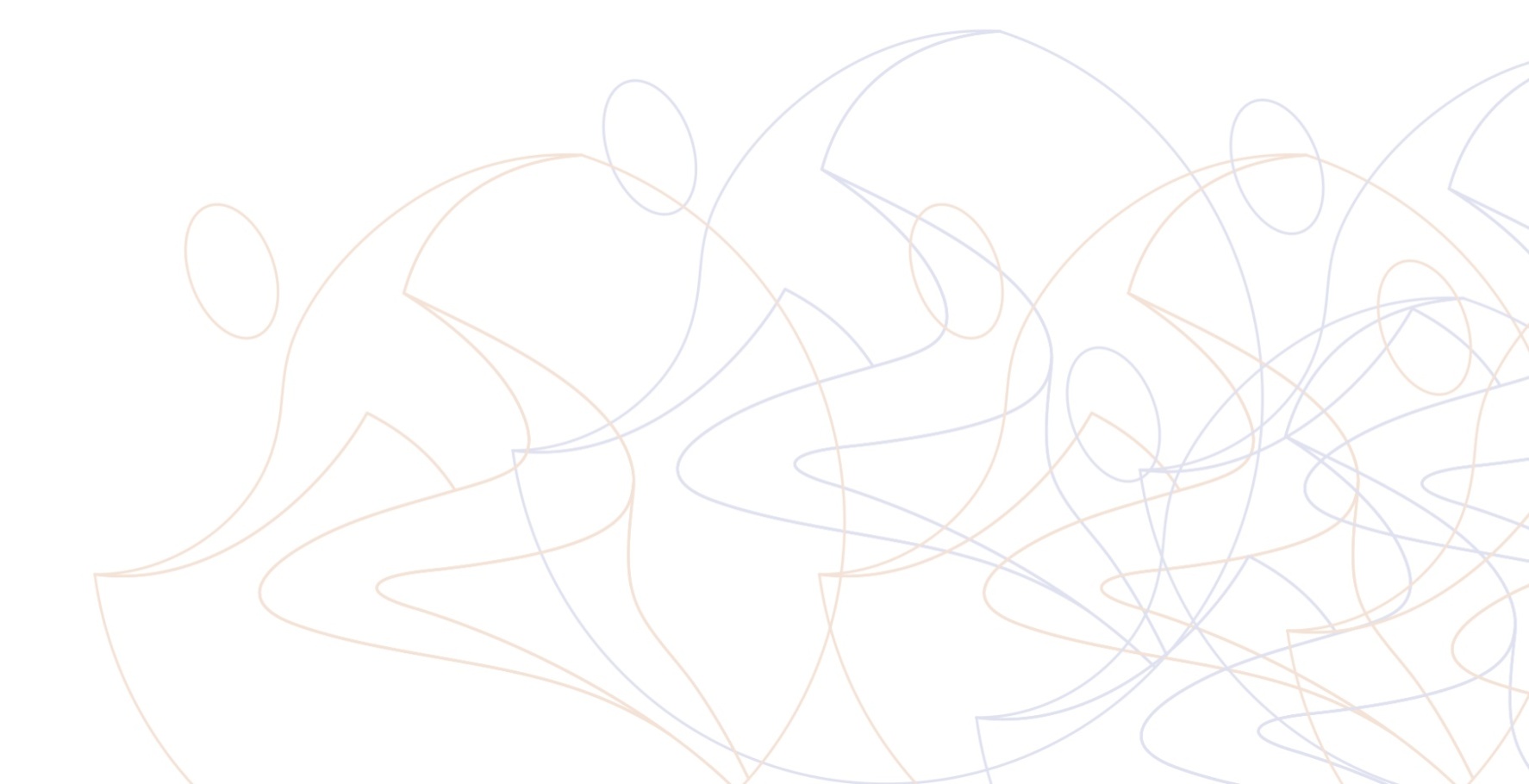 20.Функции общественной экспертизы общественных Департаментов в составе общественных Советов и рабочих Комиссий.21.Полномочия гражданского Института в составе Общественных Советов и рабочих Комиссий.  22.Система взаимодействия гражданского Института с общественными Советами, как особого гражданского взаимодействия с органами государственной власти, местного самоуправления. 23.Цель взаимодействия гражданского Института в составе общественных Советов с органами государственной власти.  24.Основные (общие) принципы взаимодействия государственных органов и гражданского Института. 25.Взаимодействие гражданского Института в составе общественных Советов  Челябинской области с органами государственной власти и местного самоуправления.26.Взаимодействие гражданского Института в составе общественных Советов при государственной власти с институтами развития гражданского общества.27.Основные формы взаимодействия гражданского Института в составе общественных Советов при государственной власти  Челябинской области.29.Заключительные рекомендации.СхемаРегиональная стратегия долгосрочного развитиягражданского общества Челябинской областиСхемаРегиональный центр содействия и развитияинститута гражданского общества Челябинской области «Гражданский Институт Развития «ПРОДВИЖЕНИЕ» в области приоритетных социальных направлений,  основы эффективного функционирования  при Общественной палате, Правительстве, Министерствах, Муниципальных образованиях  и сельских поселений Челябинской областиЧелябинская региональная общественная организация «Гражданский Институт Развития «ПРОДВИЖЕНИЕ» и структурные подразделения «Общественные Департаменты» в области приоритетных социальных направлений,  как самостоятельная негосударственная некоммерческая организация, обеспечивающая объединению общественных организаций, и взаимодействия гражданского общества с органами государственной и муниципальной властью в рамках существующих  правовых полномочий и возможностей. Способствует вовлечению представителей разных сфер социальной деятельности и активных граждан в процесс консолидации разрозненно действующих общественных объединений и гражданского общества. Гражданский Институт содействует реализации ими основных задач и функций, которые являются структурами формирования и учета общественного мнения в области  стратегии долгосрочного развития гражданского общества Челябинской области - как новая тактика – 2017-2020- 2035. Основы стратегии развития гражданского обществав области приоритетных социальных направленийСтратегия развития  гражданского общества в области приоритетных социальных направлений  провозглашает социальную политику  приоритетной.Организационной основой  политики стратегии развития гражданского общества, провозглашает область приоритетных социальных направлений правовой, административной, структурной, организационной, экономической, социальной и общественной системы развития в данных сферах социальной деятельности. Соответствие программе стратегии и развития общественной политики на региональном и муниципальном уровнях, во главе Правительства Челябинской области, Общественной палаты, Общественных Советов при Министерствах и Муниципальных образований Челябинской области. Государственная власть региона политически ответственная за эффективное проведение общественно-государственной, общественно-муниципальной политики в определенных для них сферах общественной политики  и управления социальной политикой Челябинской области.Структура и система  во главе Правительства региона, Общественной палаты, Общественных Советов при Министерствах и  Муниципальных образований,  программа стратегии развития  гражданского общества  в области социальных сфер деятельности и гражданского общества,  разрабатывается с участием общественного объедения «Институтом развития гражданского общества» и его структурных подразделений (общественных Департаментов) и утверждается Общественной палатой совместно с Правительством ,  Общественных Советов при Министерствах и Муниципальными образованиями Челябинской области.Доклад общественных палат муниципальных  образований, общественной Палаты, общественных Советов при Министерствах и Правительства Челябинской области о ходе реализации единой общественно-государственной, общественно-муниципальной структуры и системы управления исполнительной власти,  программы стратегии развития гражданского общества в области приоритетных социальных направлений  ежегодно представляется муниципальными отделениями и сельскими подразделениями Института развития гражданского общества и публикуется в официальном печатном органе.В государственных, региональных  и муниципальных органах общественная  социальная деятельность признанной программы стратегия развития  институтов  гражданского общества  считается обязательным. Политические партии, общественно-политические и религиозных движений и организаций (объединений) и другие государственные и местные службы и ведомства не соответствующие данным социальным направлениям, не допускаются.Определение и Признание.На основании предложенной концепции проекта структурного формирования  регионального общественного объединения «Института развития гражданского общества» и ее структурных подразделений в области приоритетных социальных направлений  и стратегии развития гражданского общества, необходимо принять решение по следующим вопросам:1.Рассмотреть предложение, взять за основу проект формирования общественного объединения «Института развития гражданского общества» в области приоритетных социальных направлений  в стратегии долгосрочного развития  гражданского общества - 2035 в области разных сфер социальной деятельности;- проанализировать  цели и задачи данного проекта как общественной структуры на соответствие поставленных целей и задач общей стратегии развития гражданского общества Челябинской области;-проанализировать основы концепции эффективного функционирования и сделать заключение, на соответствие данного проекта, как концепцию идеи  социально-ориентированную в данных приоритетных направлениях;- сделать соответствующее постановление о поддержки данного проекта  как признанного осуществлять стратегию долгосрочного развития гражданского общества в приоритетных социальных направлениях как образование и наука, молодежная политика, физическая культура и спорт, культура и искусство, экология, социальная защита и  др.Финансовое обеспечение.Рассмотреть предложение, как одну из альтернатив  финансового обеспечения,  и создание Специализированного фонда управления целевыми капиталами приоритетных социальных направлений  «ПРОДВИЖЕНИЕ» Челябинской области. Взять за основу финансовый механизм привлечение вне бюджетных средств, в пользу социально-ориентированного общественного объединения  «Институт Развития Гражданского Общества» в стратегии долгосрочного развития гражданского общества - 2035 в области разных сфер социальной деятельности:- проанализировать  цели, задачи и механизмы данной финансовой структуры на соответствие поставленных финансовых целей и задач общей стратегии долгосрочного развития гражданского общества в области приоритетных социальных направлений Челябинской области;-проанализировать концепцию основ эффективного функционирования и сделать заключение, на соответствие данной финансовой стратегии, как структуру социально-ориентированную в обеспечении финансами для данных социальных сфер общественной деятельности;-сделать соответствующее постановление о признании Специализированного фонда управления целевым капиталом «ПРОДВИЖЕНИЕ», как структуру способную обеспечивать материально - финансово стратегию долгосрочного развития гражданского общества в области приоритетных социальных направлений Челябинской области.Взаимодействие и Соглашение.Взаимодействие региональных органов власти и управлений на территории Челябинской области, органов местного самоуправления, общественной Палаты, общественных Советов с социально-ориентированным общественным объединением  «Институт развития гражданского общества» в области приоритетных социальных направлений, осуществляется посредством таких механизмов, как:-	заключение соглашений, договоров о сотрудничестве;-	работа общественно-региональных и муниципальных советов и комиссий;-	проведение постоянно действующих «круглых столов»;-	создание и развитие инфраструктуры взаимодействия органов государственной власти, органов местного самоуправления, общественной Палаты, общественных Советов с социально-ориентированным  общественным объединением «Институт развития гражданского общества» в области  приоритетных социальных направлений;-	разработка и внедрение в практику взаимоотношений федеральных органов государственной власти и управлений на территории Челябинской области, органов государственной власти Челябинской области, органов местного самоуправления с социально-ориентированным общественным объединением «Институт развития гражданского общества» в области  приоритетных социальных направлений, принципов  партнерства;-	определить концептуальные основы, принципы, на которых будет строиться взаимодействие федеральных органов государственной власти и управлений на территории Челябинской области, органов государственной власти Челябинской области, органов местного самоуправления с социально-ориентированным общественным объединением «Институт развития гражданского общества» в области  приоритетных социальных направлений;-	совершенствование существующих и разработка новых форм партнерства, взаимного сотрудничества федеральных органов государственной власти и управлений на территории Челябинской области, органов государственной власти Челябинской области и органов местного самоуправления с социально-ориентированным общественным объединением  «Институт развития гражданского общества» в области приоритетных социальных направлений;-	рассмотреть и обсудить разработку эффективных механизмов поддержки деятельности социально-ориентированного общественного объединения «Институт развития гражданского общества» в области приоритетных социальных направлений в реализации ими значимых программ;-	рассмотреть и обсудить разработку эффективных механизмов финансовой поддержки в деятельности  Специализированного фонда управления целевым капиталом «Содействия и поддержки развития гражданского общества» Челябинской области в стратегии развития гражданского общества значимых программ в области приоритетных социальных направлений.Информированность. СМИ.В целях, реализации задач стратегии развития  гражданского общества, в области приоритетных социальных направлений средствами массовой информации, осуществить по следующим позициям:-	подготовить площадку для СМИ, в предоставлении информации о реализуемых проектах стратегии развития  гражданского общества в  области приоритетных социальных направлений;-	информационная поддержка значимых программ, проектов, акций и других инициатив общественного объединения «Институт Развития Гражданского Общества» в области разных сфер социальной деятельности;-	информирование населения Челябинской области о совместной деятельности федеральных органов государственной власти и управлений на территории Челябинской области, органов государственной власти Челябинской области, органов местного самоуправления и социально-ориентированного общественного объединения «Институт развития гражданского общества» в области приоритетных социальных направлений.Основные цели общественного объединения «Институт Развития Гражданского Общества» в области приоритетных социальных направлений Челябинской области1.ОБЩЕСТВО 2.ПОЛИТИКА 3.ВЛАСТЬ1.Общество. Роль института развития гражданского общества в области разных сфер социальной деятельности и участия гражданского общества в государственной и муниципальной политике, является важным условием модернизации муниципальных субъектов региона как развитого общества, в конечном итоге, благотворно  скажется на всем региональном и муниципальном  развитие гражданских институтов.           Концепция  стратегии  развития  Института в обществе:1)	развитие института гражданского общества на суверенных, демократических и идеологических принципах и выведения гражданского социального сообщества на новый качественный  уровень;2)	объединение гражданского общества в институт в масштабах региона, в интересах каждого, дееспособную и эффективную общественную институциональную структуру в  разных сферах социальной деятельности;3)	объединение усилий общества в гражданском институте, их централизация, построение системы действий, выработка эффективно стратегии в общественной, политической и государственной власти в области  социальных сфер деятельности;4)	единая концепция формирования гражданского института должна быть такой, которая способно отстоять право самостоятельно выбирать свою судьбу в разных социальных сферах. А стало быть, сильное обладающее современными пониманиями, имеющее сторонников, владеющее рычагами воздействия на принятие серьезных изменений. А значит, оно должно быть основано на суверенных принципах; 5)	единая концепция формирования гражданского института - это общественный проект будущего в области развития разных сфер социальной деятельности населения. Будущее такое, в котором хотелось бы жить и работать на благо себе, своей семье, стране и обществу. А стало быть, демократичное, социальное, правовое открытое, цивилизованное и терпимое к угрозам и вызовам;6)	единая концепция формирования гражданских институтов - это общественный контроль социальных законов, прав и свобод представителей социальных организаций и гражданского сообщества;7)	единая концепция формирования гражданского института - это ведущая элита общественных организаций и гражданского сообщества, прямо или опосредовано связанного в разных сферах социальной принадлежности граждан, должно занимать лидирующие позиции в общественных советах при государственной и муниципальной власти;8)	эффективность единой концепция формирования гражданского института - это скорость и точность достижения стоящих перед Институтом целей и задач. На различных этапах реализации проекта эти цели  и задачи будут поэтапно приобретать силу их выполнения.2.Политика. Концепция новой модели формирования «Института развития гражданского общества»  в социальной политике - это активность гражданского участия и различных эффективно работающих структурных систем управления Институтом.  Процесс их создания принято называть политикой институционного социального строительства в общественной, политической и государственной власти. 	Концепция   стратегии развития Института  в политике: 1)	концепция политики гражданского Института - это искусство управлять социальными направлениями. А значит увеличить степень доверия со стороны общественных организаций и гражданского общества;2)	концепция политики гражданского Института несет информацию. Гражданское общество должно понимать, о чем идет именно речь, и какие обстоятельства концепции становятся объектом обсуждения;3)	концепция политики гражданского Института контролирует. Институт мобилизует людей к определенным действиям. В этом качестве концепция гражданского Института выступает манипулятором сознания  гражданского сообщества;4)  концепция  политики гражданского Института растолковывает. Общественная политика создает собственную «языковую реальность» и вкладывает в слова нужный ему смысл; 5) Концепция  политики гражданского Института  расставляется по местам. Общественная политика обозначает свое место в рамках существующей политической системы;6) концепция  политики гражданского Института  конкурента. Без соперничества не существует демократичной политики, и общественная концепция подчеркивает конкурентное преимущество;7) концепция  политики гражданского Института  это наиболее эффективный путь устраивающего всех курса в области приоритетных  социальных направлений;8) концепция  политики гражданского Института это осознанный выбор общественными организациями и гражданским населением общественной, политической, законодательной и государственной власти. 3.Власть. Именно консолидированные общественные организации и население в  Институте долгосрочного развития  гражданского общества при государственной и муниципальной власти, может служить мостом, обеспечивающим цивилизованный переход кадров из Института в государственную  и муниципальную  службу  и наоборот. Концепция стратегии развития Института во власти: 1) Гражданский институт при Государственной и муниципальной власти - это развитое гражданское общество на идеологических, суверенных и демократических  принципах;2) Гражданский институт при Государственной и муниципальной власти - это организованная общественно - государственная структура развития гражданского общества с единой системой управления и дееспособной  законодательной  и  исполнительной властью;3) Гражданский институт при Государственной и муниципальной власти - это своего рода общественно - государственный бренд, как во внутренней, так и во внешней политике нашего региона в области  приоритетных социальных направлений;4) Гражданский институт при Государственной и муниципальной власти - это государственно-общественная марка на региональном и муниципальном уровне. Как у всякого бренда должна быть целевая аудитория - круг постоянных и преданных ценителей;5) Гражданский институт при Государственной и муниципальной власти - считается, что первоначальным источником власти в области приоритетных социальных направлений является гражданское общество прямо или опосредованно связано в разных сферах социальной деятельности;6) Высшие органы государственной и муниципальной власти в разных сферах социальной политики, прямо или опосредованно формируются через процедуру выборов гражданами общества связанных или являющихся членами Института долгосрочного развития гражданского общества; 7) Общественная конкуренция, и способность гражданских Институтов оказывать воздействие на формирование структур исполнительной власти, должны создавать конкурентную среду в сфере социального строительства во власти, что крайне важно для повышения уровня профессионализма государственной и муниципальной службы в области разных сфер социальной политики.Основные  задачи общественного объединения«Институт развития гражданского общества» в области приоритетных социальных направлений  Челябинской области:- согласование  интересов гражданского общества прямо или опосредованно связанного в разных сферах  социальной деятельности, общественных  организаций в области  приоритетных направлений  и органов государственной власти и местного самоуправления при решении наиболее важных вопросов экономического и социального развития, духовного, культурного развития. Защиты прав и свобод граждан и демократических принципов развития социальных отношений  и гражданского общества в  области разных сфер социальной деятельности. - стимулирование  гражданской инициативы, инновационной, конструктивной социальной активности представителей общественных организаций и граждан, привлечение специалистов для формирования института развития гражданского общества и дальнейшей выработке и реализации государственной политики социальных отношений и развитию демократии прямого участия в области  стратегии долгосрочного развития гражданского общества Челябинской области. - вовлечение представителей социальных направлений и гражданского общества в процесс выработки и реализации наиболее важных  решений, влияющих на жизнь гражданского общества в области разных сфер социальной деятельности  Челябинской области;- привлечение всех общественных объединений в области приоритетных социальных направлениях, и  гражданского общества к участию в управлении  делами данных направлений Челябинской области, формированию и реализации государственной региональной социальной политики в сфере гармонизации общественных  отношений, социально-экономического и культурного развития в области разных сфер социальной деятельности  Челябинской области;- сбор, анализ, обобщение (аккумулирование) и обсуждение социально-ориентированных и гражданских инициатив и обращений граждан и общественных  объединений гражданских институтов, а также поддержку гражданских инициатив, имеющих муниципальное или общерегиональное значение в области приоритетных социальных направлений  Челябинской области;- создание и развитие социальных процедур, механизмов и форм широкого публичного обсуждения общественно значимых проблем, повестки дня и перспектив общественного развития региона, в том числе сбор, анализ, обобщение  социальных и  гражданских инициатив и обращений граждан и общественных объединений в области приоритетных социальных направлений Челябинской области;- обеспечение учета общественных социальных интересов при принятии решений органами государственной власти региона и местного самоуправления в области  приоритетных социальных направлений Челябинской области;- проведение общественной экспертизы нулевого чтения  проектов и законов  Челябинской области, а также социальных проектов иных нормативных правовых актов органов государственной власти, государственных органов и органов местного самоуправления в области приоритетных социальных направлений Челябинской области;- проведение независимой антикоррупционной экспертизы нормативных  (проектов нормативных правовых актов) в порядке, предусмотренном нормативными правовыми актами Российской Федерации;          - проведение экспертизы локальных гражданских  инициатив, поступающих от общественного объединения гражданского Института и гражданского общества, и консультации по их оформлению;          - активная, системная внесудебная правозащитная деятельность во взаимодействии со всеми правозащитными государственными и негосударственными гражданскими институтами;          - открытое и гласное обсуждение в области приоритетных социальных направлений, наиболее важных значимых проблем, изучения и выявления общественных социальных интересов граждан прямо или опосредованно связанных в  разных сферах социальных направлений и доведения их до сведения органов государственной власти, государственных органов и органов местного самоуправления;    - общественный  контроль  за социальной деятельностью органов исполнительной власти и органов местного самоуправления в области приоритетных социальных направлений  Челябинской области;     - общественный  контроль за соблюдением свободы слова, выборов в области приоритетных социальных направлений Челябинской области;     -определение социальных приоритетов в области государственной поддержки Института развития гражданского  общества и гражданских  инициатив и выработки рекомендаций органам государственной власти при определении социальных приоритетов в области государственной поддержки общественных объединений и иных объединений граждан, деятельность которых направлена на развитие  отношений гражданского общества в области приоритетных социальных направлений Челябинской области;      - определение в области развития гражданского общества, государственного финансирования гражданского института и гражданских инициатив, распределение на конкурсной основе денежных средств (грантов), предоставляемых из федерального и регионального бюджетов для развития  отношений гражданского общества. Реализации гражданами и общественными объединениями  программ и проектов, направленных на решение наиболее значимых социальных проблем в области приоритетных социальных направлений Челябинской области;     - общественная оценка деятельности органов власти и управления, разработка рекомендаций    по   вопросам совершенствования  политики   и законодательства в области развития отношений гражданских институтов и гражданского общества, сбалансированного социального, экономического культурного и духовно-нравственного развития в области приоритетных социальных направлений  Челябинской области  с учетом мнения ключевых участников процесса развития;     - проведение общественного мониторинга реализации  социальных программ,  проектов законов и иных нормативных правовых актов Челябинской области в области приоритетных социальных направлений, правовых актов органов местного самоуправления в целях оценки образовательной и научной эффективности их применения, выявления недостатков и выработки рекомендаций по их устранению;     - подготовка и заключение системы соглашений: с Губернатором Челябинской области, иными органами государственной власти, государственными органами, муниципальными органами приоритетных социальных направлений  Челябинской области;         - оказание информационной, методической и иной  поддержки  общественному объединению «Института развития гражданского общества» в области приоритетных социальных направлений и её структурным подразделениям, созданным в муниципальных образованиях;     - взаимодействие с общественными советами органов государственной власти, согласование (утверждение) состава членов общественных советов органов региональной власти в области приоритетных социальных направлений   Челябинской области;      - общее руководство деятельностью «Института развития гражданского общества» при Правительстве Челябинской области по работе с некоммерческим сектором в области разных сфер социальной деятельности Челябинской области;      - повышение уровня легитимности, формирование позитивного имиджа гражданских институтов и объективного позитивного общественного мнения в области приоритетных социальных направлений в отношении деятельности общественного объединения «Института развития гражданского общества»  в составе общественных Советов при всех Министерствах, Правительстве Челябинской области и Общественной палате как высшего  представительного органа гражданского общества;    - системная информационная  политика в области приоритетных социальных направлений с использованием современных информационных технологий, регулярное информирование населения Челябинской области о деятельности общественного объединения  «Институт развития гражданского общества» в области приоритетных социальных направлений в составах общественных Советов при Общественной плате, Правительстве и Министерствах. Общественные инициативы и предложения, расширения информационного присутствия в сети Интернет, создание информационного поля, в которое должно быть вовлечено максимальное количество людей, живущих в регионе и имеющих реальную возможность обратиться в общественные Советы и общественные объединения  «Институт  развития гражданского общества» в области приоритетных социальных направлений со своими предложениями, рекомендациями, проектами;     - содействие эффективному функционированию «Общественного телевидения Челябинской области», издание информационно-аналитического журнала «Вестник  Челябинской области и гражданского общества» в области  приоритетных социальных направлений Челябинской области;     - участие в функционировании открытого Правительства Челябинской области в области приоритетных социальных направлений;     - издательская и просветительская общественная деятельность в области приоритетных социальных направлений, направленная на информирование населения о возможностях общественных объединений «Институтов развития гражданского общества»  в составе общественных Советов при Правительстве и Министерствах. Её роли в развитии демократических основ общества, повышении роли гражданского общества в принятии важнейших решений для повышения качества социальной жизни и безопасности граждан, расширении активной части гражданского общества Челябинской области;      - координация и консолидация неполитических общественных объединений в области приоритетных социальных общественных  направлений Челябинской области;       - диалоговый переговорный процесс между государственными и гражданскими институтами,  по наиболее острым и насущным общественно значимым проблемам разных сфер социальной деятельности для формирования и реализации регионального общественного договора в области приоритетных социальных направлений Челябинской области;     - формирование постоянно действующего, высокопрофессионального экспертного сообщества общественных объединений «Института развития гражданского общества» в составе общественных Советов, способного обеспечить системную научно-аналитическую диагностику значимых проблем общественного развития региона и предложений власти и гражданскому обществу научно-обоснованных инновационных идей развития общественных отношений Челябинской области;     - содействие осуществлению региональной и государственной кадровой политики, обучение и повышение квалификации руководителей и активистов института развития гражданского общества в области социальных отношений Челябинской области;     - содействие повышению уровня гражданской культуры населения: правовой, общественно-политической, социальной, экономической, патриотическому воспитанию молодежи в области приоритетных социальных направлений  Челябинской области;     - взаимодействие общественного объединения «Институт развития гражданского общества» в составе общественных Советов при Министерствах и Правительстве ЧО с Общественной палатой РФ, с  общественными палатами (общественными советами), созданными в субъектах Российской Федерации  и общественными палатами муниципальных образований области, общественными советами органов исполнительной власти;     - формирование общественного мнения, создание механизмов для его учета при принятии и реализации государственных решений в области приоритетных социальных направлений;     - подготовка и публикация доклада общественного объединения «Институт развития гражданского общества» в составе общественных Советах при Общественной палате, Министерствах и Правительстве Челябинской области  (доклад гражданского института имеет статус регионального. Рекомендации, содержащиеся в ежегодных докладах института, учитываются органами региональной власти при планировании и реализации социально-экономического развития  политики развития гражданского общества Челябинской области);     - формулирование мнения общественности на резонансные и имеющие жизненно важное общественное значение для населения в области приоритетных социальных направлений Челябинской области;      - инициирование и проведение общерегиональных дискуссий по наиболее острым, актуальным проблемам  модернизации, духовно-нравственному развитию в области приоритетных социальных направлений, развитию и гармонизации общественных отношений,  сплоченности, повышению качества жизни населения в данном  направлении;     - разработка программ  развития  Институтов и гражданского общества в области  приоритетных социальных направлений  и содействие разработке таких программ в муниципальных образованиях;     - сбор в режиме мониторинга, обобщение и анализ обращений представителей социальных направлений, граждан и общественных объединений в области разных сфер  социальной деятельности . В которых сообщается о нарушениях прав и свобод человека и гражданина, иных нарушениях законодательства, о проблемах и конфликтах, свидетельствующих о недостатках в деятельности органов исполнительной власти и органов местного самоуправления в области приоритетных социальных направлений;     - организация деятельности общественных приемных в муниципальных городских и районных  представительствах общественного объединения для приема заявлений и предложений от представителей социальных общественных организаций, граждан и функционировании системы «Книга жалоб и предложений» в области приоритетных  направлений   Челябинской области;     - отражение и презентация органам государственной власти, местному самоуправлению доминирующих запросов регионального и  гражданского общества в области приоритетных социальных направлений  к политической власти Челябинской области;     - содействие обеспечению общественным объединениям «Института развития гражданского общества»  и его структурным подразделениям участия  в реализации областных целевых программ социального и общественного развития  Челябинской области;     - создание условий для деятельности общественных объединений «Институтов развития гражданского общества» и его структурным подразделениям, максимальное использование их потенциала для эффективного решения  социально значимых проблем региона;    - развитие консультаций на ранних стадиях подготовки и принятия решений органами государственной власти региона в области стратегии развития гражданского общества»;     - выработка механизмов реализации положений отдельных нормативно - правовых актов Челябинской области, обеспечивающих активизацию деятельности «Института развития гражданского общества» и его структурным подразделениям  в осуществлении административной и общественных реформ в области приоритетных социальных  направлениях;      - развитие механизмов предоставления грантов и конкурсного размещения государственного и муниципального заказов на предоставление социальных услуг общественным и иным некоммерческим организациям «Института развития гражданского общества» в области приоритетных социальных направлений Челябинской области;     - организация общественному объединению «Институт развития гражданского общества» и его структурными подразделениями общественных приемных в области приоритетных социальных направлений (особенно в муниципальных образованиях и сельских поселениях) по работе с общественными объединениями и гражданами прямо или опосредованно связанных в разных сферах социальной деятельности;     - оказание общественному объединению «Института развития гражданского общества» и его структурным подразделениям консультационной помощи гражданам,  направленной на решение  проблем и конфликтов, возникших в процессе их взаимодействия с органами государственной власти и органами местного самоуправления.Организация работы общественного объединения «Институт развития гражданского общества» в области приоритетных социальных направлений в составе общественных Советов при  Общественной палате, Министерствах,  Правительстве  и Муниципальных образованиях Челябинской области.Деятельность общественного объединения «Институт развития гражданского общества» и его структурных подразделений в составе общественных Советов при Общественной палате, Министерствах, Правительстве и Муниципальных образованиях Челябинской области осуществляются на основе следующей системы принципов: Общие принципы:Законность; добровольность участия; инициативность;равноправие;самоуправление (самоуправляемость);независимость; гласность, публичность, открытость;нравственность (на основе Кодекса этики общественного объединения «Институт развития гражданского общества» как члена общественных Советов, которое определяет обязательные для каждого члена Совета правила поведения при осуществлении своих полномочий, основанных на морально-нравственных нормах, уважении к обществу, партнёрам и к своим коллегам);партнёрство: объединение усилий для реализации социальных целей и задач, взаимная информационная, технологическая, консультационная, финансовая, организационная и иная поддержка в области разных сфер социальной деятельности; равенство прав общественного объединения «Институт развития гражданского общества»  и его структурных подразделений;научность общественного объединения «Институт развития гражданского общества» и его структурных подразделений;системность, плановость функционирования общественного объединения «Институт развития гражданского общества»   и его структурных подразделений;    целеполагание и целеустремлённость общественного объединения «Институт развития гражданского общества»  и его структурных подразделений на достижение миссии и стратегической цели деятельности в составах общественных Совета, его основных задач;широкого общественного представительства «Института развития гражданского общества»   в области разных сфер социального и общественного развития; эффективность функционирования общественного объединения «Института развития гражданского общества»   и его структурных подразделений;отчётность общественного объединения «Институт развития гражданского общества»  и его структурных подразделений в составах общественных палат,  общественных Советах, органами власти, участвующими в ее формировании (в виде ежегодного доклада, а также, в ходе  форума активных граждан Челябинской области, на выездных заседаниях общественных Советов муниципальных образованиях и др.);максимально возможной прозрачности и открытости деятельности общественного объединения «Институт развития гражданского общества» и его структурных подразделений;нормативно регламентированной возможности общественного объединения «Институт развития гражданского общества» и его структурных подразделений осуществления различных форм общественного контроля в разных сферах социальной деятельности;юридической и фактической возможности общественного объединения «Институт развития гражданского общества» и его структурных подразделений,  участия их представителей и гражданского общества в процессе принятия государственных решений в области  приоритетных социальных направлений.Принципы осуществления общественным объединением «Институт развития гражданского общества» и ее структурными подразделениями общественного контроля в области приоритетных социальных направлений:принцип неотъемлемого права граждан России на участие в системе общественного контроля в области разных сфер социальной деятельности; принцип доступности информации о деятельности органов государственной власти и управления, муниципальных органов в области разных сфер социальной деятельности; принцип компетентности и гражданской ответственности всех участников системы общественного контроля при выработке заключений, предложений и рекомендаций органам государственной власти и управления, органам муниципальных образований в области разных сфер социальной деятельности; принцип диалога, между участниками системы общественного контроля, в области общественных отношений гражданских институтов с одной стороны, и органами государственной власти и управления, органами муниципальных образований, в области разных сфер социальной деятельности  с другой, основанного на взаимопонимании и взаимном уважении; принцип учета специфических особенностей соответствующих секторов общественного и государственного функционирования, деятельности государственной власти и управления, муниципальных образований, являющихся предметом общественного контроля в области разных сфер социальной деятельности;  принцип реакции органов государственной власти и управления, органов муниципальных образований на факты нарушений, выявленных в ходе процедур общественного контроля, прежде всего коррупционных проявлений в области разных сфер социальной деятельности; принцип персональной ответственности должностных лиц в области приоритетных социальных направлениях как совершивших преступления и проступки, так и допустивших своей халатностью выявленные нарушения;      публичность;равноправность; всесторонность;объективность;добросовестность.  Принципы общественного объединения «Института развития гражданского общества» и его структурных подразделений гражданского контроля в области приоритетных социальных направлений : всеохватность; всеобщность;обязательность решений; учёт рекомендаций гражданского контроля; Принципы общественного объединения «Института развития гражданского общества» и его структурных подразделений осуществления общественной экспертизы в области приоритетных социальных направлениях: профессионализм;компетентность; законность; независимость; системность организации экспертной работы; широкая гласность хода и результатов ее проведения; свободное участие представителей общественных объединений;ответственность, включая ответственность органов государственной власти за оказание препятствий в процессе ее осуществления.Принципы общественного объединения «Института развития гражданского общества» и его структурных подразделений общественной экспертной деятельности в области приоритетных социальных направлениях:принцип законности и соответствия этико-юридическим нормам общественного объединения и его структурных подразделений в области общественно-социальных отношений: при производстве экспертизы должно быть обеспечено соблюдение прав, свобод человека и гражданина; соответствие нормативным документам, регулирующим порядок проведения экспертиз или ее отдельных процедур, а также морально-этическим нормам;принцип независимости общественного объединения и его структурных подразделений в области образования и науки: экспертами не могут выступать лица, прямо или косвенно зависимые от структур, чья деятельность или результаты деятельности являются объектом экспертизы;принцип объективности общественного объединения и его структурных подразделений: заключения и выводы экспертизы должны адекватно отражать содержание и результаты экспертного анализа, быть беспристрастными и непредвзятыми;принцип  обоснованности, всесторонности и полноты анализа общественным объединением и его структурными подразделениями: оценки и результаты общественной экспертизы (выводы и заключения) должны иметь развернутое научное обоснование, быть доказательными, опираться на факты, освещать многообразные, а не отдельные, произвольно выбранные аспекты исследуемого объекта или проблемы;принцип гласности и открытости общественного объединения и его структурных подразделений: формирование экспертных групп, методика проведения и результаты экспертиз имеют открытый, гласный, публичный характер; соответствующая информация доводится до сведения органов власти и управления, а также доступна всем заинтересованным гражданам;принцип целенаправленности и адресности общественного объединения и его структурных подразделений: проведение общественной экспертизы должно быть обусловлено четко определенными социальным целями и задачами (формулируемыми инициаторами или заказчиками); инициирование экспертизы требует также ясного понимания того, каким структурам должны быть адресованы ее результаты;принцип компетентности общественного объединения и его структурных подразделений: эксперт должен быть компетентным в области предполагаемой экспертизы; структурные подразделения: возможность инициирования общественной экспертизы, а также участие в ее проведении должны быть в равной степени доступны представителям разных социальных групп, общественных объединений и групп граждан;принцип ответственности общественного объединения и его структурных подразделений: эксперт несет персональную ответственность за полноту, объективность анализа и результаты экспертизы в данном социальном направлении.Принципы формирования общественного объедения «Институт развития гражданского общества» в области приоритетных социальных направлений  в составах общественного Совета при Общественной палате, Министерствах и Правительстве  Челябинской области:добровольность гражданского института и его структурных подразделений   участия в формировании общественных Советов; право гражданского института и его структурных подразделений  на выдвижение кандидата из своего состава в члены общественных Советов независимо от организационно-правовой формы, численности, территории деятельности; право гражданского института и его структурных подразделений   на выдвижение кандидата в члены общественных Советов, не являющегося членом общественного объединения, но имеющего заслуги в социально-экономическом и культурном развитии Челябинской области, в охране здоровья, жизни и прав граждан, защите Отечества, государственном управлении и местном самоуправлении, внесшего большой личный вклад, способствующий развитию общественно-социальных отношений; представительство гражданского института  и его структурных подразделений   в области разных сфер социальной деятельности; равенство прав членов гражданского института и его структурных подразделений. Принципы взаимодействия общественного объединения «Институт развития гражданского общества» в области приоритетных социальных направлений  в составе общественных Советов при Правительстве, Общественной палате, Министерствах Челябинской области и органов государственной власти:ответственность сторон за выполнение взятых на себя обязательств в деятельности гражданского института  и его структурных подразделений в области;публичность, открытость и доступность информации в деятельности общественного объединения и его структурных подразделений в области приоритетных социальных направлений;коллегиальность в деятельности гражданского института  и его структурных подразделений в выработке совместных решений;договоров (соглашений) о взаимодействии и социальном партнерстве с гражданским институтом  и его структурными подразделениями;взаимная заинтересованность в деятельности гражданского института и его структурных подразделений; профессиональная этика, нравственность гражданского института  и его структурных подразделений ; гласность в деятельности общественного объединения и его структурных подразделений; доверие в деятельности гражданского института и его структурных подразделений; социальная ответственность в деятельности гражданского института и его структурных подразделений; коллегиальность в выработке решений в деятельности общественного объединения гражданского института  и его структурных подразделений; обязательности в деятельности общественного объединения гражданского института  и его структурных подразделений их выполнения сторонами. Принципы сотрудничества общественного объединения «Институт развития гражданского общества» в области приоритетных социальных направлений, его структурных подразделений и гражданского общества с Министерствами Челябинской области, и органов государственной власти:взаимное целенаправленное воздействие друг на друга в целях эффективного выполнения функций и задач развития гражданского общества; взаимопомощь в деятельности общественного объединения и его структурных подразделений власти в области развития гражданского общества; взаимный контроль власти в деятельности общественного объединения и его структурных подразделений в области развития гражданского общества; взаимная ответственность власти в деятельности общественного объединения и его структурных подразделений в области развития гражданского общества; сотрудничество в решении правовых, социальных, экономических и иных проблем власти в деятельности общественного объединения и его структурных подразделений в области долгосрочного развития гражданского общества; участие в осуществлении публичной власти в области долгосрочного развития гражданского общества;учёт согласованной позиции общественного объединения и его структурных подразделений при принятии властных решений в области долгосрочного  развития гражданского общества.Функции общественного объединения «Институт развития гражданского общества» в области приоритетных социальных направлений  в составе общественных Советов при Правительстве, Общественной палате, Министерствах Челябинской области и органов государственной власти:     1.Общие функции:представительская; коммуникативная (осуществления коммуникации между государством и обществом);функция связующего звена между государством и обществом; функция поддержки гражданских инициатив; правозащитная; общественного контроля; участия в правотворческом процессе;консультативная;научно-экспертная; информационная;информационно-просветительская;информационно-методическая;совещательная; квалификационно-кадровая, участия в формировании кадровой политики гражданского Института и его структурных подразделений.2. Функции по содействию конструктивного взаимодействия с органами государственной власти и институтом гражданского общества и его структурных подразделений в области приоритетных социальных направлений: функция связующего звена между государством и обществом в области долгосрочного развития гражданского общества; функция влияния института гражданского общества в области  разных сфер социальной деятельности на органы государственной власти; функцию учета потребностей граждан и удовлетворения их интересов в гражданском Институте и его структурных подразделений; функция выработки предложений по совершенствованию законодательства в области долгосрочного развития гражданского общества и гражданского Института и его структурных подразделений; функция координации деятельности некоммерческих и неполитических организаций в области долгосрочного развития гражданского общества;функция процедуры согласования и обобщения различных мнений института гражданского общества и выработке единой позиции, которая учитывала бы права и свободы человека и гражданина, особую роль и место гражданского общества в политической системе региона в области приоритетных социальных направлений;функция содействия взаимодействию органов государственной власти с институтом гражданского общества и его структурных подразделений; функция влияния института развития гражданского общества на органы государственной власти; функция учета потребностей представителей общественных организаций и граждан и удовлетворения их интересов; функция осуществления общественной экспертизы и общественного контроля за деятельностью органов исполнительной власти и органов местного самоуправления в области разных сфер социальной деятельности; функция выработки предложений по совершенствованию законодательства в сфере полномочий и компетенции общественного объединения «Институт развития гражданского общества»  в составе общественных Советов.3.Функции в сфере координации процесса публичного обсуждения законопроектов в области  приоритетных социальных направлений: обеспечение информационно - аналитической обработки поступивших предложений и замечаний не только от экспертного институционального сообщества, но и от населения по различным информационным каналам гражданского института  и организация информационного сопровождения процесса общественного обсуждения проектов законов, других нормативных актов, проектов программ, концепций и других государственных управленческих решений;осуществление информационного сопровождения результата публичного обсуждения законопроектов гражданским институтом и его структурными подразделениями;формирование единого информационного пространства доступа общественности к обсуждаемым законопроектам и поступающим предложениям, замечаниям, комментариям в области  социальной политики. 4. Функции общественного объединения «Институт развития гражданского общества»и его структурными подразделениями в области приоритетных социальных направлений в составе общественных Советах при  Правительстве, Общественной палате, Министерствах  в сфере защиты прав и свобод человека в разных сферах социальных направлений: распространение знаний о защите прав и свобод человека и гражданина и формировании установки на их уважение и соблюдение в контексте ч. 3 ст. 17 Конституции России);выработка рекомендаций по улучшению системы защиты и самозащиты прав и свобод человека и гражданина в смысле ст. 45 Конституции Российской Федерации); конкретные действия, опосредованные нарушением прав и свобод человека и гражданина и направленные на их восстановление в судебном и несудебном порядке в совокупном значении ст. 33, ст. 45 и ст. 46 Конституции Российской Федерации.   Организационные функции общественного объединения «Институт развития гражданского общества» и его структурных подразделений «Общественных Департаментов»: согласования и выработка, обобщения различных  позиций института развития гражданского общества в единую позицию, координатора и организатора экспертного сообщества в области общественно-государственной политики долгосрочного развития гражданского общества;информационно-методического центра по выработке стандартов общественных экспертиз в области общественно-государственной политики долгосрочного развития гражданского общества; гаранта публичности и гласности и соблюдение других принципов общественной экспертизы в области общественно-государственной политики долгосрочного развития гражданского общества  Челябинской области; экспертной и дискуссионной площадки с целью обеспечения и повышения качества коммуникаций между институтом развития гражданского общества и государственными органами, в том числе через усиления влияния через общественные советы при органах исполнительной власти в области приоритетных социальных направлений; информационно-аналитического центра по ревизии действующего законодательства, выработки предложений муниципальными субъектами законодательной инициативы в области приоритетных социальных направлений.Функции общественной экспертизы общественного объединения «Институт развития гражданского общества» и его структурными подразделениями «Общественными Департаментами» в области приоритетных социальных направлений в составе общественных Советов :оценочно-диагностическая (исследование и оценка определенного социального процесса, явления или объекта, а также выявление общественного мнения, связанного с объектом экспертизы гражданского института и его структурных подразделений в области разных сфер социальной деятельности);социально-контрольная (сопоставление выявленной информации о процессе, явлении или объекте с публично установленными социальными приоритетами, нормами, требованиями, индикативными показателями гражданского института  и его структурных подразделений);консультативно-согласительная (выражение консолидированных интересов разных социальных групп населения и трансляция этих интересов – через механизм консультаций и обмена мнениями – в органы власти и управления в области  приоритетных социальных направлений);прогностическая (характеристика процесса, явления или объекта в их  развитии, в перспективе – краткосрочной, среднесрочной или долгосрочной основе);проектно-управленческая (разработка рекомендаций гражданским институтом  и его структурными подразделениями в области разных сфер социальной деятельности для принятия конкретных управленческих решений и реализации, различных общественно-социальных социальных проектов и программ).Полномочия общественного объединения «Институт развития гражданского общества» и его структурных подразделений «Общественных Департаментов»  в области приоритетных социальных направлений  в составе Общественных Советов:   Для реализации миссии, целей и задач гражданского института  и его структурных подразделений в составе общественных Советов  обладает следующими полномочиями:1) вносить мотивированные предложения по принятию, изменению или отмене нормативных правовых актов ЧО, подлежащих обязательному рассмотрению органами государственной власти, с информированием общественного объединения и его структурных подразделений о результатах рассмотрения в области приоритетных социальных направлений; 2) проводить гражданские  форумы, конференции, семинары, круглые столы, выставки, фестивали, конкурсы, направленные на поддержку гражданских инициатив, а также иные мероприятия гражданского института  и его структурных подразделений в области приоритетных социальных направлений;3) проводить общественную экспертизу в области приоритетных социальных направлений: а) проектов законов ЧО, проектов нормативных правовых актов органов исполнительной власти и проектов нормативных правовых актов органов местного самоуправления в области приоритетных социальных направлений; б)проектов федеральных законов в области разных сфер социальной деятельности, затрагивающих интересы населения Челябинской области, направляемых в общественный Совет органами государственной власти субъекта ЧО; 4) давать заключения о нарушениях законодательства РФ и Челябинской области в области социальной политики, муниципальных правовых актов органов местного самоуправления муниципальных образований, органами государственной власти ЧО, органами местного самоуправления муниципальных образований, информировать Уполномоченного по правам человека в ЧО о нарушениях законодательства РФ и Челябинской области;5)  давать заключения гражданским институтом и его структурными подразделениями в области приоритетных социальных направлений о нарушениях законодательства Российской Федерации органами исполнительной власти и органами местного самоуправления ЧО, а также о нарушениях свободы слова в средствах массовой информации и направлять указанные заключения в компетентные государственные органы или должностным лицам;6) проводить гражданским институтом и его структурными подразделениями в области приоритетных социальных направлений,  проверки соответствия нормативных правовых актов Челябинской области и органов местного самоуправления и их проектов общим потребностям и интересам граждан, проживающих в области. По результатам общественного контроля принимается мотивированное решение в форме заключения;7) принимать гражданским институтом и его структурными подразделениями в области приоритетных социальных направлений участие в работе конкурсных комиссий при проведении конкурсов социально значимых проектов и при разработке проектов программ, реализуемых на средства бюджета ЧО;8) проводить гражданским институтом и его структурными подразделениями в области приоритетных социальных направлений слушания по общественно важным проблемам и направлять предложения по их разрешению в органы государственной власти ЧО и органы местного самоуправления ЧО;9) осуществлять гражданским институтом и его структурными подразделениями в области приоритетных социальных направлений мониторинг хода реализации социальных программ и законов ЧО, нормативных правовых актов исполнительных органов государственной власти, органов местного самоуправления муниципальных образований по вопросам экономического, социального и культурного развития;10) приглашать гражданским институтом и его структурными подразделениями в области   приоритетных социальных направлений руководителей территориальных органов федеральных органов исполнительной власти, органов государственной власти ЧО и их структурных подразделений, органов местного самоуправления муниципальных образований и их структурных подразделений для участия в заседании общественного Совета;11) осуществлять гражданским институтом и его структурными подразделениями в области приоритетных социальных направлений общественный контроль за деятельностью исполнительных органов государственной власти и органов местного самоуправления муниципальных образований;12) вносить в порядке законодательной инициативы проекты законов и иных нормативных правовых актов ЧО, вносить предложения при разработке планов законопроектной деятельности в области  приоритетных социальных направлений; 13) выражать гражданским институтом и его структурными подразделениями в области приоритетных социальных направлений  общественное недоверие руководителям и иным должностным лицам исполнительных органов государственной власти ЧО, а также руководителям и иным должностным лицам органов местного самоуправления муниципальных образований;14) ходатайствовать гражданским институтом и его структурными подразделениями перед органами государственной власти в области приоритетных социальных направлений ЧО о награждении физических и юридических лиц почетными званиями, наградами высших органов государственной власти ЧО;15) направлять членов гражданского института  и его структурных подразделений в области приоритетных социальных направлений в работе комитетов и комиссий Правительства, Законодательного собрания ЧО, органов исполнительной власти ЧО;16) наделять членов гражданского института  и его структурных подразделений полномочиями на участие в рассмотрении заключений по вопросам общественной экспертизы в области приоритетных социальных направлений;17) разрабатывать и обнародовать в области приоритетных социальных направлений аналитические материалы о социальной и экономической ситуации в ЧО, о состоянии гражданского общества, о деятельности территориальных органов федеральных органов исполнительной власти, органов государственной власти и органов местного самоуправления муниципальных образований;18) запрашивать гражданским институтом и его структурными подразделениями в установленном действующим законодательством порядке и получать информацию по вопросам своей компетенции в области приоритетных социальных направлений у органов государственной власти ЧО и органов местного самоуправления, за исключением информации, составляющей государственную или иную охраняемую законом тайну. Направлять запросы  о предоставлении необходимой информации;19) инициировать гражданским  институтом и его структурными подразделениями в области приоритетных социальных направлений проведение социологических исследований для выяснения мнения общественности о социально значимых вопросах;20) издавать гражданским институтом и его структурными подразделениями в области приоритетных социальных направлений справочные и иные материалы, брошюры, книги, содействующие развитию гражданского общества, а также собственный бюллетень иным образом информировать население ЧО о своей деятельности;21) осуществлять гражданским институтом и его структурными подразделениями в области приоритетных социальных направлений взаимодействие с общественной палатой ЧО, участвовать по согласованию в работе общественных палат других субъектов РФ, направлять членов общественного объединения и его структурных подразделений для участия в работе международных, всероссийских, региональных конференций, совещаний, а также для участия в мероприятиях, проводимых общероссийскими, межрегиональными и региональными общественными объединениями;22) оказывать членам гражданского института  и его структурным подразделениям, деятельность которых направлена на долгосрочное развитие гражданского общества в области приоритетных социальных направлений, содействие в обеспечении их методическими материалами, предоставлять документы и материалы, находящиеся в распоряжении общественных Советов при, а также проводить семинары в целях совершенствования деятельности общественных объединений. Система взаимодействия общественного объединения «Институт развития гражданского общества» и его структурных подразделений «Общественных Департаментов» в области приоритетных социальных направлений  с общественными Советами, как особого гражданского института взаимодействия с органами государственной власти, местного самоуправления.    Регламентация форм и способов взаимодействия между гражданским институтом  и его структурными подразделениями и органами государственной власти и местного самоуправления имеет особую значимость, поскольку именно от эффективности сотрудничества между ними зависит то, насколько органы государственной власти и гражданский институт и его структурные подразделения готовы к диалогу и сотрудничеству в области  приоритетных социальных направлений. Целью взаимодействия общественного объединения «Институт развития гражданского общества» и его структурных подразделений «Общественных Департаментов» в области приоритетных социальных направлений   в составе общественных Советов  с органами государственной власти и гражданского общества:  создание в области  приоритетных социальных направлений социально-экономических, культурно-духовных и правовых условий и предпосылок для свободного развития личности, развитие и углубление сферы деятельности института в долгосрочном развитии гражданского общества; дальнейшее развитие и реализацию демократических принципов участия граждан в области  приоритетных социальных направлений в управлении государственными делами; обеспечение в области приоритетных социальных направлений принципов законности, гласности, доступности, публичности при решении общественно значимых вопросов; построение в области приоритетных социальных направлений системы действенного общественного контроля за публичной властью и системы защиты конституционных прав и свобод граждан; формирование и развитие на основе института развития гражданского общества в области приоритетных социальных направлений механизмов и форм общественного самоуправления, общественной самоорганизации граждан, повышение правовой культуры населения; укрепление в области приоритетных социальных направлений конституционных основ государственной и общественной жизни и реализации принципов конституционализма в деятельности органов публичной власти и институтов гражданского общества; смягчение в области  приоритетных социальных направлений  конфликтов и напряженности в обществе, утверждение принципов социальной справедливости и совместная организация в разных сферах социальной общественной деятельности  мероприятий по обсуждению, выработке и реализации государственной политики; разработка и внедрение в области  приоритетных социальных направлений механизмов учета общественного мнения при выработке решений органами публичной власти.Основные (общие) принципы взаимодействия государственных органов и института развития гражданского общества и его «структурных подразделений «Общественных Департаментов» в области приоритетных социальных направлений: признание органами государственной власти прав и законных интересов института развития гражданского общества в области приоритетных социальных направлений на участие в формировании и реализации государственной политики; обеспечение органами государственной власти прав и законных интересов института гражданского общества  в области приоритетных социальных направлений; гласность и коллегиальность в области приоритетных социальных направлений  при выработке совместных решений и их реализации; ответственность в области  приоритетных социальных направлений за выполнение взятых на себя обязательств; равенство прав института развития гражданского общества в области приоритетных социальных направлений на государственную поддержку в случаях, предусмотренных действующим законодательством; государственный контроль над деятельностью института развития гражданского общества в области приоритетных социальных направлений; общественный контроль в области приоритетных социальных направлений над органами государственной власти в соответствии с действующим законодательством. Взаимодействие общественного объединения «Институт развития гражданского общества» и его структурных подразделений «Общественных Департаментов» в области приоритетных социальных направлений в составе общественных Советов  Челябинской области с органами государственной власти и местного самоуправления осуществляется путём:делегирования своих представителей для участия в заседаниях и работе Законодательного Собрания ЧО, Правительства ЧО, различных органов государственной власти и местного самоуправления, работе профильных комитетов, комиссий, отделов по вопросам компетенции гражданского института и его структурных подразделений в области приоритетных социальных направлений;регулярного проведения гражданским институтом и его структурными подразделениями в области  приоритетных социальных направлений общественных экспертиз правовых актов Челябинской области, а в случаях необходимости – общественных расследований;реализация права гражданского института  и его структурных подразделений в области приоритетных социальных направлений законодательной инициативы;проведение гражданским институтом и его структурными подразделениями в области приоритетных социальных направлений совместных общественных слушаний и круглых столов, других публичных мероприятий по обсуждению и выработке путей разрешения общественно важных социальных проблем;совместное участие в иных мероприятиях, имеющих общественное значение в области  приоритетных социальных направлений.приглашения представителей органов власти и МСУ для участия в мероприятиях гражданского института и его структурных подразделений  в области  приоритетных социальных направлений;регулярного и периодического информирования органов власти региона и граждан о деятельности гражданского института  и его структурных подразделений и её результатах в области приоритетных социальных направлений;направления в указанные органы запросов, заключений, предложений и обращений, которые носят рекомендательный характер в области приоритетных социальных направлений;обеспечение своевременного получения гражданским институтом от органов власти информации о плане законопроектных работ и планах подготовки иных правовых актов в области приоритетных социальных направлений.Использование такой формы взаимодействия общественного объединения «Институт развития гражданского общества» и его структурных подразделений «Общественных Департаментов» в области  приоритетных социальных направлений  и  общественных Советов - это возможность гражданского института в составе общественных Советов требовать и получить в установленные сроки необходимые документы и объяснения от определенных в законе федеральных органов государственной власти, органов государственной власти субъектов Российской Федерации и органов местного самоуправления, а также их должностных лиц и общественных организаций по вопросам, относящимся к компетенции гражданского института и его структурных подразделений в разных сферах социальной деятельности. Участие членов гражданского института и его структурных подразделений  в области приоритетных социальных направлений  в составе общественных Советов при исполнительных органах государственной власти, а также при органах местного самоуправления.  Важным условием плодотворного партнёрского взаимодействия общественного объединения «Институт развития гражданского общества» и его структурных подразделений в области приоритетных социальных направлений является заключение с общественными Советами и  структурах государственной власти соглашений о партнерстве (или о взаимодействии) с органами государственной власти, местного самоуправления, в том числе с общественными советами муниципальных образований и другими региональными институтами. Взаимодействие общественного объединения «Институт развития гражданского общества» и его структурных подразделений «Общественных Департаментов» в области приоритетных социальных направлений в составе общественных Советов при государственной власти в стратегии долгосрочного развития гражданского общества осуществляется в следующих основных формах:сбора информации об обращениях или инициативах граждан и их объединений в области  приоритетных социальных направлений; проводимых при участии или поддержке Совета исследований, расследований, экспертиз и опросов в области приоритетных социальных направлений;приглашения представителей института гражданского общества, экспертов, граждан и их объединений для участия в деятельности и мероприятиях общественного Совета в области приоритетных социальных направлений;проведения  форумов  приоритетных социальных направлений и активных граждан в разных сферах социальной общественной деятельности Челябинской области;представления ежегодного отчёта о состоянии и перспективах долгосрочной стратегии развития гражданского общества в области приоритетных социальных направлений  Челябинской области.Основные формы взаимодействия общественного объединения «Институт развития гражданского общества» и его структурных подразделений 2Общественных Департаментов» в области приоритетных социальных направлений в составе общественных Советов при государственной власти  Челябинской области:сбор информации об обращениях или инициативах граждан и их объединений в  области приоритетных социальных направлений; приглашения представителей институтов гражданского общества, экспертов, граждан и их объединений для участия в деятельности и мероприятиях общественного Совета в  области приоритетных социальных направлений;проведения раз в год  регионального форума в  области приоритетных социальных направлений Челябинской области (как регионального съезда членов общественного объединения «Институт развития гражданского общества» в области разных сфер общественной деятельности); представления ежегодного отчёта (в т.ч. Доклада общественного объединения «Институт развития гражданского общества» в области приоритетных социальных направлений) о состоянии и перспективах долгосрочного развития гражданского общества  Челябинской области;выездные заседания в муниципальных образованиях с участием местных структурных подразделений гражданского института;привлечение местных общественных объединений и активных граждан к работе своих рабочих  групп и в качестве внешних экспертов;заключение соглашений с институтом развития гражданского общества в области разных сфер социальной деятельности Челябинской области.«Система» нормативных, политико-правовых гарантий и условий, способствующих формированию благоприятной среды для устойчивого развития института развития гражданского общества  и его структурных подразделений в  области  приоритетных социальных направлений Челябинской области, эффективного функционирования общественного объединения  в составе общественных Советов.  Степень эффективной функциональности общественного объединения «Института развития гражданского общества» в области  приоритетных социальных направлений в составе общественных Советов во многом зависит от создания благоприятных правовых условий, от наличия развернутой системы гарантий ее деятельности, включающей в себя создание единой демократической правовой базы, обеспечивающей ее политическую, организационную, финансовую независимость, информационную свободу, а также ответственность органов государственной власти за препятствование осуществлению ее полномочий.  На основании изложенного в проекте общественного объединения «Института развития гражданского общества» в области приоритетных социальных направлений  рекомендует Губернатору, Законодательному Собранию Челябинской области, Министерствам  Челябинской области: а) разработать и реализовать комплекс первоочередных нормативных актов и других управленческих решений, способствующих созданию благоприятной среды и объективно необходимых предпосылок и условий эффективного функционирования долгосрочного развития института гражданского общества в области приоритетных социальных направлений, предусматривающие:   б) нормы об обязательном рассмотрении органами публичной власти заключений общественного объединения «Института развития гражданского общества» в области приоритетных социальных направлений и реагировании на них в письменной форме в установленные законом сроки; в) нормы о законодательном закреплении административной ответственности органов государственной власти, органов местного самоуправления и их должностных лиц за полное или частичное невыполнение обязанностей, возложенных на них законом; г) нормы об обязанности органов государственной власти и органов местного самоуправления учитывать мнение представителей гражданского общества при выработке решений общественным объединением «Института развития гражданского общества» в области приоритетных социальных направлений; предоставить общественному объединению «Институту развития гражданского общества» в области приоритетных социальных направлений Челябинской области полномочия по координации деятельности структурных подразделений «Общественных Департаментов», действующих в муниципальных образованиях;наделить общественное объединение «Институт развития гражданского общества» и его структурным подразделениям в области приоритетных социальных направлений Челябинской области правом проведения мониторинга правоприменительной практики, результаты которого будут обнародоваться в специальных докладах гражданского института; законодательно закрепить обязанность органов государственной власти и органов местного самоуправления об информировании общественного объединения  «Института развития гражданского общества» в области приоритетных социальных направлений  о результатах рассмотрения ее обращений, а также обязанность представлять информацию на запрос общественного объединения и отвечать по обращениям тем должностным лицам, которым направлено обращение непосредственно;наделить общественное объединение «Институт развития гражданского общества» в области приоритетных социальных направлений полномочиями в утверждении персональных составов общественных советов при органах исполнительной власти с целью повышения их независимости и во избежание ведомственного подхода при их формировании и обязательном участии членов общественного объединения в работе общественных советов при органах исполнительной власти;наделить общественное объединение «Институт развития гражданского общества» в области приоритетных социальных направлений   правом рекомендации при назначениях Уполномоченного по правам гражданского общества в регионе в области развития гражданского общества;наделить общественное объединение «Институт развития гражданского общества» в области приоритетных социальных направлений, как коллективного омбудсмена, полномочиями участвовать в рассмотрении жалоб и заявлений граждан в разных сферах социальной принадлежности; ввести в практику проведение открытого конкурса проектов законов по наиболее важным вопросам развития гражданского общества, конституционных прав и свобод человека и гражданина в области приоритетных социальных направлений; заключить Соглашения о партнерском взаимодействии с «Институтом развития гражданского общества» в области  приоритетных социальных направлений с Правительством Челябинской области Общественной палатой ЧО, Министерствами приоритетных социальных направлений;внести в Регламент Законодательного Собрания ЧО, Правительства ЧО, исполнительных органов государственной власти, администраций и представительных органов МСУ области (в соответствии с принятыми Соглашениями) специальный раздел, отражающий механизм взаимодействия с «Институтом развития гражданского общества» в области приоритетных социальных направлений  и его структурными подразделениями Челябинской области;совместно с «Институтом развития гражданского общества» в области приоритетных социальных направлений определить и опубликовать критерии отбора кандидатов, в соответствии с которыми органы государственной власти представляют кандидатуры в члены общественных Советов при государственной и исполнительной власти региона при формировании нового состава общественных Советов;сформулировать правовые нормы и формы стимулирования (поощрения) членов  «Института развития гражданского общества» в области приоритетных социальных направлений  в составе общественных Советах при Государственной и исполнительной власти Челябинской области (предложенные органами государственной власти) за активную деятельность, и повышения их ответственности за низкую активность и нарушения ими Кодекса этики члена ОС (например, возможность отзыва члена ОС в области  приоритетных социальных направлений, отчеты о работе, на основе характеристик о деятельности членов общественного Совета, предложенных органами государственной власти, представляемых общественным Советом);закрепить право общественному объединению «Институт развития гражданского общества» в области приоритетных социальных направлений отзыва членов общественного Совета ЧО и правовой механизм его реализации. Таким правом могли бы воспользоваться органы государственной власти и общественные объединения в случае нарушения их представителем общественного Совета  возложенных на него обязательств;для полноценной и эффективной реализации общественно-контрольной функции общественным объединением «Институт развития гражданского общества» и его структурными подразделениями  в области приоритетных социальных направлений  целесообразно законодательно регламентировать такие формы общественного участия как мониторинг, общественная экспертиза, общественное расследование, общественные слушания; предложить (рекомендовать) муниципальным образованиям создать общественные советы при органах местного самоуправления организовать взаимодействие советов с «Институтом развития гражданского общества» в области приоритетных социальных направлений и его структурными подразделениями; С целью формирования эффективной государственной политики в сфере развития и гармонизации  осуществить и включить разработку новую модель долгосрочной стратегии развития гражданского общества в области приоритетных социальных направлений общественных отношений в регионе, политики двусторонне-равноправного взаимодействия с институтом развития гражданского общества   необходимо разработать и принять: а) Постановление о поддержке региональной общественной организации приоритетных социальных направлений «Институт развития гражданского общества» и ее структурных подразделений «Профильных Общественных Департаментов»  осуществляющих деятельность в Челябинской области в области приоритетных социальных направлений;б) Постановление о взаимодействии органов государственной власти Челябинской области и гражданского института долгосрочного развития в области  приоритетных социальных направлений; в) Концепцию взаимодействия исполнительных органов государственной власти Челябинской области с институтом развития гражданского общества в области   приоритетных социальных направлений  (при ее  разработке следует иметь ввиду, что  в качестве благоприятного и оптимального сценария взаимодействия эксперты предлагают партнёрский сценарий, при котором будут сочетаться высокий уровень гражданской активности, соответствующий уровень воздействия государства на гражданское общество и высокий уровень поддержки государством некоммерческих организаций и гражданского общества прямо или опосредовано связанного в области приоритетных социальных направлений;г)долгосрочную стратегию органов государственной власти по поддержке и развитию института развития гражданского общества в области приоритетных социальных направлений  Челябинской области; д) внести предложения в региональную целевую программу «разработки стратегии долгосрочного развития и ее реализации 2035» и заручится региональной поддержкой реализации новой модели стратегии долгосрочного развития гражданского общества в Челябинской области и включиться в программу «Общественное развитие Челябинской области на 2017 – 2020 - 2035 годы» в области приоритетных социальных направлений;е) разработать и принять положения об областных государственных грантах, порядок организации и проведения конкурсов на соискание государственных грантов в области приоритетных социальных направлений;   В контексте осуществления социальной модернизации региона, практической реализации рекомендаций общественному объединению «Институт развития гражданского общества» в области приоритетных социальных направлений предлагается создать эффективный механизм правового регулирования, обеспечивающего реализацию права на достойную жизнь, в том числе:Рассмотреть организационные  инициативы: а) Проведение  форумов активных граждан муниципальных образований и сельских поселений в области приоритетных социальных направлений – стратегии долгосрочного развития гражданского общества в разных сферах социальной деятельности.в) Рассмотреть новый и современный инвестиционный механизм специализированного фонда управления целевыми капиталами приоритетных социальных направлений «ПРОДВИЖЕНИЕ» Челябинской области, для привлечения внебюджетных средств, для поддержки представителей общественных организаций и гражданского общества в разных сферах социальной деятельности, выведение фонда на ресурсный уровень регионального грантооператора.Предлагаемые инициативы создадут первоначальную нормативно-правовую благоприятную среду для становления гражданского общества, в том числе и эффективного функционирования общественного объединения «Института развития гражданского общества» и его структурных подразделений «Общественных Департаментов» в области приоритетных социальных направлений.Автор проекта	    Д.В. Мещеряков Член общественного Совета при Министерстве социальных отношений Челябинской области, Председатель «Института Развития Гражданского Общества» приоритетных социальных направлений, Председатель Правления Фонда «ПРОДВИЖЕНИЕ» Челябинской области